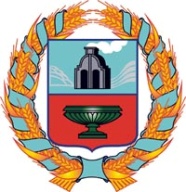 Собрание депутатов королёвского сельсовета                  ТЮМЕНЦЕВСКОГО РАЙОНА АЛТАЙСКОГО КРАЯРешение		п. КоролёвскийО назначении выборов депутатов Собрания депутатов Королёвского сельсовета Тюменцевского района  Алтайского края седьмого созываВ соответствии со статьей 23 Федерального Закона «Об общих принципах организации местного самоуправления в Российской Федерации» от 06.10.2003г. № 131-ФЗ, статьей 10 Федерального Закона «Об основных гарантиях избирательных прав и права на участие в референдуме граждан Российской Федерации» от 12.06.2002г. №67-ФЗ, статьей 156 Кодекса Алтайского края о выборах, референдуме, отзыве от 08.07.2003г. № 35-ЗС, Собрание депутатов Королёвского  сельсовета Тюменцевского районаАлтайского края  РЕШИЛО:       1. Назначить выборы депутатов  Собрания депутатов Королёвского сельсовета Тюменцевского района Алтайского края  седьмого созыва на 10 сентября 2017 года.2. При проведении выборов депутатов  Собрания депутатов Королёвского сельсовета Тюменцеского района Алтайского края седьмого созыва использовать схему избирательных округов, утвержденную решением Собрания депутатов Королёвского сельсовета Тюменцевского района Алтайского края №118  от 30.03.2017г. «Об утверждении схемы избирательных округов, образуемых для проведения выборов депутатов Собрания депутатов Королёвского сельсовета Тюменцевского района Алтайского края ».3. Опубликовать настоящее решение в районной газете «Вперед» не позднее чем через пять дней со дня его принятия.4. Настоящее решение вступает в силу со дня его официального опубликования.              Глава сельсовета                                                                В.В.Кених   Антикоррупционная  экспертиза проведена коррупциогенных факторов не выявлено   15.06.2017г.  секретарь                       Г.М.Коренькова14.06.2017 г.№119